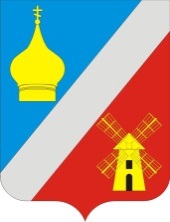 АДМИНИСТРАЦИЯФЕДОРОВСКОГО СЕЛЬСКОГО ПОСЕЛЕНИЯНЕКЛИНОВСКИЙ РАЙОН   РОСТОВСКАЯ ОБЛАСТЬПОСТАНОВЛЕНИЕ«02» марта 2018 г.                               № 31                                           с. Федоровка«Об определении специально отведенных мест и помещений на территории муниципального образования «Федоровское сельское поселение» для проведения встреч депутатов с избирателями и порядка их предоставления»В соответствии Федеральным законом от 06.10.2003 № 131-ФЗ «Об общих принципах организации местного самоуправления в Российской Федерации», Федеральным законом от 07.06.2017 № 107-ФЗ «О внесении изменений в отдельные законодательные акты Российской Федерации в части совершенствования законодательства о публичных мероприятиях», Федеральным законом от 19.06.2004 № 54-ФЗ «О собраниях, митингах, демонстрациях, шествиях и пикетированиях», руководствуясь Уставом муниципального образования «Федоровское сельское поселение», принятым Решением Собрания депутатов Федоровского сельского поселения от 25.11.2016 № 14 (в ред. от 10.08.2017), Администрация Федоровского сельского поселенияПОСТАНОВЛЯЕТ:Определить перечень специально отведенных мест и помещений на территории муниципального образования «Федоровское сельское поселение» для проведения встреч депутатов с избирателями согласно приложению 1 к настоящему постановлению.Утвердить Порядок предоставления помещений на территории муниципального образования «Федоровское сельское поселение» для проведения встреч депутатов с избирателями согласно приложению 2 к настоящему постановлению.Настоящее постановление вступает в силу со дня его официального опубликования (обнародования).Контроль за исполнением настоящего постановления оставляю за собой.Глава АдминистрацииФедоровского сельского поселения	О.В. ФисаковаПриложение 1к Постановлению Администрации Федоровского сельского поселения от 02.03.2018г. № 31ПЕРЕЧЕНЬспециально отведенных мест и помещений на территории муниципального образования «Федоровское сельское поселение» для проведения встреч депутатов с избирателями*Примечание: Границы специально отведенных мест для проведения встреч депутатов с избирателями определены Постановлением Администрации Федоровского сельского поселения от 24.01.2018 № 5 «Об определении границ и предельной заполняемости единых специально отведенных или приспособленных для проведения публичных мероприятий мест на территории муниципального образования «Федоровское сельское поселение».Приложение 2к Постановлению Администрации Федоровского сельского поселения от 02.03.2018г. № 31ПОРЯДОКпредоставления помещений на территории муниципального образования «Федоровское сельское поселение» для проведения встреч депутатов с избирателями1. Администрация Федоровского сельского поселения, оказывая содействие депутатам Собрания депутатов Федоровского сельского поселения (далее – депутаты) в проведении отчетов и встреч с избирателями, предоставляет для указанных целей помещения, находящиеся в собственности муниципального образования «Федоровское сельское поселение».2. Встречи депутатов с избирателями в форме публичного мероприятия проводятся в соответствии с законодательством Российской Федерации о собраниях, митингах, демонстрациях, шествиях и пикетированиях.3. Использование помещений, находящихся в собственности муниципального образования «Федоровское сельское поселение», для проведения отчетов и встреч с избирателями (далее – помещения для встреч с избирателями) осуществляется в соответствии с требованиями санитарных норм и правил, правил пожарной безопасности, установленных федеральными законами и иными нормативными правовыми актами, а также регламентом проведения публичного мероприятия.4. Помещения для встреч с избирателями не могут быть использованы депутатами в иных целях, за исключением проведения отчетов и встреч с избирателями.5. Помещения для встреч с избирателями предоставляются депутатам на безвозмездной основе.6. В одном помещении в одно и то же время не может быть проведено более одного публичного мероприятия (встречи).7. Во избежание совпадения времени проведения встреч с избирателями, в целях соблюдения очередности их проведения, обеспечения безопасности и правопорядка депутат (его доверенное лицо, помощник) при намерении использовать помещение для встречи с избирателями, уведомление о проведении которого не требуется, в срок не ранее 10 и не позднее 5 дней до дня проведения встречи письменно информирует Администрацию Федоровского сельского поселения о планируемой встрече.В информации о планируемой встрече с избирателями должна быть указана следующая информация:- фамилия, имя, отчество (при наличии), адрес регистрации по месту жительства (фактического проживания), контактный номер телефона, адрес электронной почты депутата (его доверенного лица, помощника);- место проведения встречи с избирателями;- цели проведения встречи с избирателями;- дата, время начала и окончания проведения встречи с избирателями;- предполагаемое количество участников;К информации о планируемой встрече с избирателями прилагаются копии документов, подтверждающих полномочия депутата (его доверенного лица, помощника), являющегося организатором встречи с избирателями.8. Поступившая в Администрацию Федоровского сельского поселения информация о планируемой встрече с избирателями подлежит незамедлительной регистрации должностным лицом Администрации Федоровского сельского поселения, на которого возложены функции по приему входящей корреспонденции, который ставит регистрационный номер, дату и время поступления информации.9. В случае поступления в Администрацию Федоровского сельского поселения одновременно от нескольких депутатов информации о планируемой встрече с избирателями очередность использования помещений для встреч с избирателями определяется исходя из времени получения соответствующей информации.10. Администрация Федоровского сельского поселения не позднее трех рабочих дней со дня поступления от депутата информации о планируемой встрече с избирателями, доводит до сведения депутата информацию о возможности проведения встречи с избирателями в указанном помещении в обозначенные дату и время или информацию о ближайшем свободном дне и (или) времени использования депутатом помещения для встреч с избирателями в случае, если в указанном помещении в указанные депутатом дату и время уже запланировано проведение иного мероприятия.№ п/пНаименование населенного пунктаСпециально отведенное место*/ помещение для проведения встреч депутатов с избирателями1.хут. Атамановкаул. Свободы, 8, территория, прилегающая с восточной стороны к зданию ООО «Хуторок»2.хут. Дейнекинплощадка по ул. Дейнекина, 13.с. Ефремовкаул. Транспортная, 1а, территория, прилегающая с восточной стороны к зданию сельского Дома культуры3.с. Ефремовкаул. Транспортная, 1а, Ефремовский СК4.хут. Котломинул. Колхозная, 7, территория, прилегающая с западной стороны к зданию клуба4.хут. Котломинул. Колхозная, 7, здание клуба5.хут. Малокомаровскийплощадка по ул. Комаровская, 16.с. Малофедоровкаплощадка по ул. Заречная, 187.хут. Михайловкаул. Садовая, 2, территория, прилегающая с северной стороны к зданию фельдшерско-акушерского пункта8.хут. Новофедоровскийул. Садовая, 29, территория, прилегающая с западной стороны к зданию ООО «Гелиос»9.хут. Оболонскийплощадка по ул. И. Хачапуридзе, 1910хут. Офентальплощадка по ул. Офентальская, 211.хут. Петровскийул. Мичурина, 18, территория, прилегающая с восточной стороны к зданию читальной избы12.хут. Ульяновскийплощадка по ул. Ульяновская, 113.с. Федоровкаул. Ленина, 48, территория, прилегающая с южной стороны к зданию сельского Дома культуры13.с. Федоровкаул. Ленина, 48, здание Федоровского ДК14.хут. Чекилевул. Солнечная, 53, территория, прилегающая с восточной стороны к зданию сельского клуба14.хут. Чекилевул. Солнечная, 53, здание Чекилевского СК